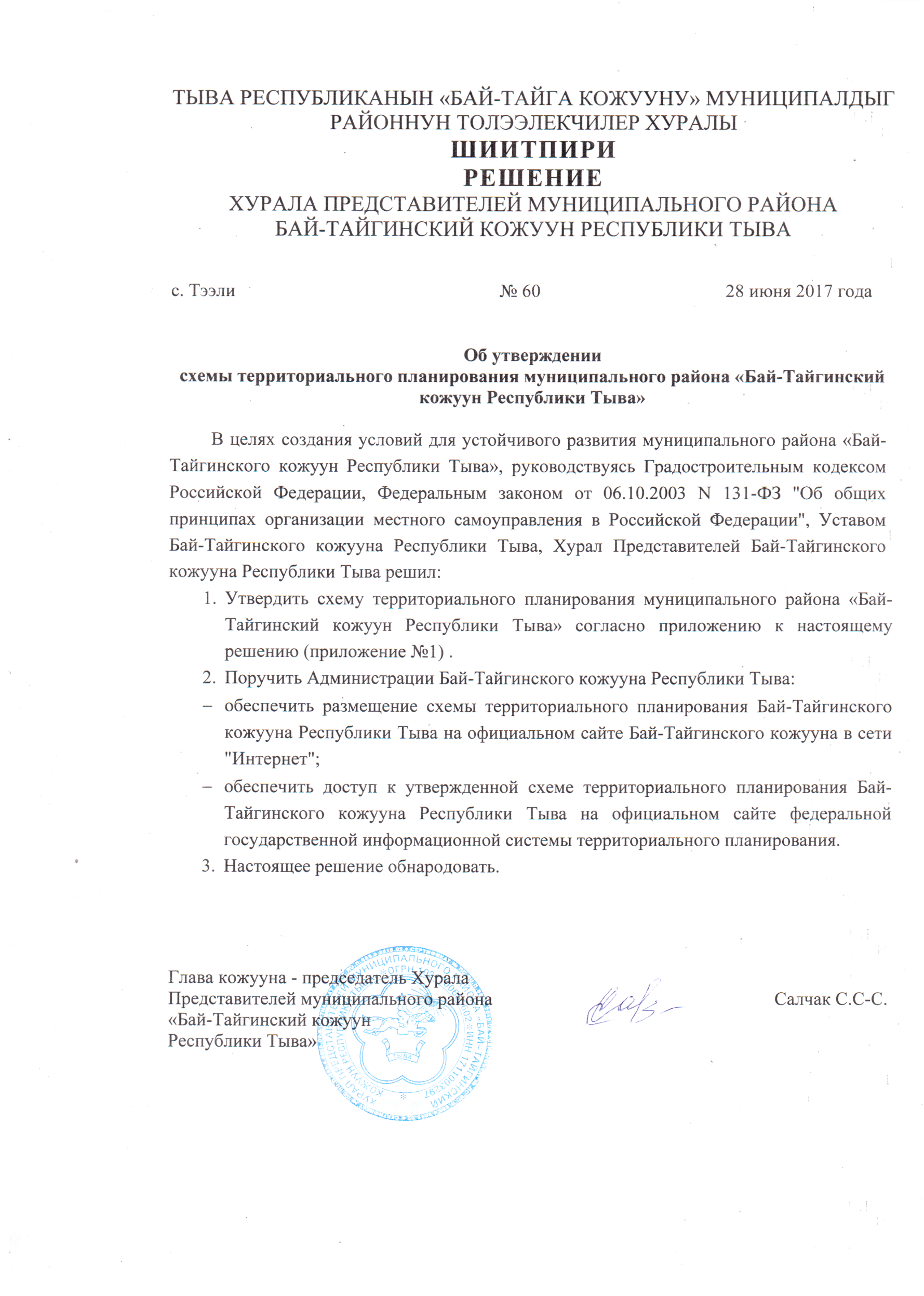 Приложение №1  к решению Хурала Представителей Бай-Тайгинского кожууна Республики Тыва№ 60 от 28.06. 2017 г.  Положение о территориальном планировании  Бай-Тайгинского кожууна Республики ТываОбщие положения1.	Схема территориального планирования муниципального района «Бай-Тайгинский кожуун Республики Тыва» (далее также – СТП или Схема) – подготовлена в соответствии со статьями 19, 20 Градостроительного кодекса Российской Федерации, положениями закона Республики Тыва «О градостроительной деятельности в Республике Тыва». 2. Срок реализации СТП до 2035 года.3. В соответствии с Градостроительным кодексом Российской Федерации настоящей Схемой утверждены взаимосогласованные части СТП:а) Положения о территориальном планировании;б) Карты планируемого размещения объектов местного значения муниципального района «Бай-Тайгинский кожуун Республики Тыва»;в) Карты функциональных зон.4. В положениях о территориальном планировании утверждены:а) виды, назначение и наименование планируемых для размещения объектов местного значения муниципального района, их основные характеристики и местоположение (Раздел 1);б) назначение и наименование планируемых мероприятий, выполнение которых обеспечивается органом местного самоуправления муниципального района (Раздел 2). 5. На Картах планируемого размещения объектов местного значения муниципального района «Бай-Тайгинский кожуун Республики Тыва» утверждено местоположение планируемого размещения тех объектов капитального строительства местного (районного) значения, для размещения которых статьей 49 Земельного кодекса Российской Федерации допускается изъятие земельных участков для муниципальных нужд, а также размещение иных объектов капитального строительства местного (районного) значения.6 Настоящая Схема подготовлена с использованием подлежащих размещению в муниципальной информационной системе обеспечения градостроительной деятельности материалов по обоснованию ее положений – материалов, которые содержат аналитические исследования и описание их результатов, обосновывающих положения СТП.7. В соответствии с федеральным законодательством местоположение планируемого размещения объектов капитального строительства местного значения на картах СТП создает правовые основания для осуществления действий по резервированию, изъятию недвижимости для муниципальных нужд (в случае наличия необходимости и применительно к размещению объектов капитального строительства, определенных статьей 49 Земельного кодекса Российской Федерации), а именно, правовые основания для последовательного осуществления следующих действий:а) подготовки документации по планировке территории в границах планируемого размещения объектов капитального строительства (для уточнения трассы прохождения линейных объектов и уточнения их характеристик, установления красных линий);б) принятия решений об изъятии соответствующих земельных участков для муниципальных нужд – решений, подготавливаемых на основе документации по планировке территории, точно определившей необходимые параметры планируемых к размещению объектов и существующие земельные участки, расположенные на трассе прохождения будущих объектов, создаваемых для муниципальных нужд.8. Карты территориального планирования представлены в виде отдельных листов с отображением графической информации в масштабе 1:100000.Цели и задачи территориального планированияГлавная цель СТП – цель долгосрочного территориального планирования на перспективу: обеспечение условий для поступательного устойчивого развития муниципального района «Бай-Тайгинский кожуун Республики Тыва» в направлении максимального использования его культурного, ресурсного, пространственного и человеческого потенциала во имя благополучия всех граждан при соблюдении баланса интересов и справедливости, на основе активного взаимодействия органов власти, населения, инвесторов, застройщиков в соответствии с принципами функционирования гражданского общества, а также на основе установления целевых показателей как обязательств и ориентиров для достижения на различных этапах и регулярного публичного предъявления результатов реализации планов, показывающих реальную динамику приближения к установленным целевым показателям Схемы.РАЗДЕЛ 1. СВЕДЕНИЯ О ВИДАХ, НАЗНАЧЕНИИ И НАИМЕНОВАНИЯХ ПЛАНИРУЕМЫХ ДЛЯ РАЗМЕЩЕНИЯ ОБЪЕКТОВ МЕСТНОГО ЗНАЧЕНИЯ МУНИЦИПАЛЬНОГО РАЙОНА «БАЙ-ТАЙГИНСКИЙ КОЖУУН РЕСПУБЛИКИ ТЫВА», ИХ ОСНОВНЫЕ ХАРАКТЕРИСТИКИ И МЕСТОПОЛОЖЕНИЕ, А ТАКЖЕ ХАРАКТЕРИСТИКИ ЗОН С ОСОБЫМИ УСЛОВИЯМИ ИСПОЛЬЗОВАНИЯ ТЕРРИТОРИИ В СЛУЧАЕ, ЕСЛИ УСТАНОВЛЕНИЕ ТАКИХ ЗОН ТРЕБУЕТСЯ В СВЯЗИ С РАЗМЕЩЕНИЕМ ДАННЫХ ОБЪЕКТОВГЛАВА 1. СВЕДЕНИЯ О ВИДАХ, НАЗНАЧЕНИИ И НАИМЕНОВАНИЯХ ПЛАНИРУЕМЫХ ДЛЯ РАЗМЕЩЕНИЯ ОБЪЕКТОВ МЕСТНОГО ЗНАЧЕНИЯ МУНИЦИПАЛЬНОГО РАЙОНА «БАЙ-ТАЙГИНСКИЙ КОЖУУН РЕСПУБЛИКИ ТЫВА», ИХ ОСНОВНЫЕ ХАРАКТЕРИСТИКИ И МЕСТОПОЛОЖЕНИЕСведения о видах, назначении и наименованиях планируемых для размещения объектов местного значения муниципального района «Бай-Тайгинский кожуун Республики Тыва», их основные характеристики и местоположение приведены в таблице 1.1.1.Таблица 1.1.1 – Планируемые мероприятия*РАЗДЕЛ 2. НАЗНАЧЕНИЕ И НАИМЕНОВАНИЕ ПЛАНИРУЕМЫХ МЕРОПРИЯТИЙ, ВЫПОЛНЕНИЕ КОТОРЫХ ОБЕСПЕЧИВАЕТСЯ ОРГАНАМИ МЕСТНОГО САМОУПРАВЛЕНИЯ МУНИЦИПАЛЬНОГО РАЙОНА «Бай-Тайгинский кожуун Республики Тыва» В ЦЕЛЯХ РЕАЛИЗАЦИИ ПОЛОЖЕНИЙ ТЕРРИТОРИАЛЬНОГО ПЛАНИРОВАНИЯНазначение и наименование планируемых мероприятий, выполнение которых обеспечивается органами местного самоуправления муниципального района «Бай-Тайгинский кожуун Республики Тыва» в целях реализации положений территориального планирования приведены в таблице 2.1.1.Таблица 2.1.1 - Планируемые мероприятия*№п/пВиды, назначение и наименование объектов, местоположениеТип и описание мероприятияОсновные характеристики объектаХарактеристики зон с особыми условиями использования территории, в случае если установление таких зон требуется в связи со строительством объектаОснование для размещения1ОБЪЕКТЫ КАПИТАЛЬНОГО СТРОИТЕЛЬСТВА (ДАЛЕЕ ОКС)ТРАНСПОРТНОЙ ИНФРАСТРУКТУРЫОБЪЕКТЫ КАПИТАЛЬНОГО СТРОИТЕЛЬСТВА (ДАЛЕЕ ОКС)ТРАНСПОРТНОЙ ИНФРАСТРУКТУРЫОБЪЕКТЫ КАПИТАЛЬНОГО СТРОИТЕЛЬСТВА (ДАЛЕЕ ОКС)ТРАНСПОРТНОЙ ИНФРАСТРУКТУРЫОБЪЕКТЫ КАПИТАЛЬНОГО СТРОИТЕЛЬСТВА (ДАЛЕЕ ОКС)ТРАНСПОРТНОЙ ИНФРАСТРУКТУРЫОБЪЕКТЫ КАПИТАЛЬНОГО СТРОИТЕЛЬСТВА (ДАЛЕЕ ОКС)ТРАНСПОРТНОЙ ИНФРАСТРУКТУРЫ1.1ОКС внешнего автомобильного транспортаОКС внешнего автомобильного транспортаОКС внешнего автомобильного транспортаОКС внешнего автомобильного транспортаОКС внешнего автомобильного транспорта1.1.1Строительство подъезда с. Кара-Холь - оз. Кара-ХольНовое строительствоПротяженность - 27,6 кмРазмер санитарно-защитной зоны принимается в соответствии с СанПиН 2.2.1/2.1.1.1200-03 «Санитарно-защитные зоны и санитарная классификация предприятий, сооружений и иных объектов»Указания из документов территориального планирования Республики Тыва1.1.2Строительство автостанции:с. ТээлиНовое строительство.Строительные работы,Благоустройство.Сроки реализации в соответствии с генеральным планом-Размер санитарно-защитной зоны принимается в соответствии с СанПиН 2.2.1/2.1.1.1200-03 «Санитарно-защитные зоны и санитарная классификация предприятий, сооружений и иных объектов»Указания из документов территориального планирования муниципальных образований муниципального района «Бай-Тайгинский кожуун Республики Тыва» **2ОБЪЕКТЫ ИНЖЕНЕРНОЙ ИНФРАСТРУКТУРЫОБЪЕКТЫ ИНЖЕНЕРНОЙ ИНФРАСТРУКТУРЫОБЪЕКТЫ ИНЖЕНЕРНОЙ ИНФРАСТРУКТУРЫОБЪЕКТЫ ИНЖЕНЕРНОЙ ИНФРАСТРУКТУРЫОБЪЕКТЫ ИНЖЕНЕРНОЙ ИНФРАСТРУКТУРЫ2.1ВодоснабжениеВодоснабжениеВодоснабжениеВодоснабжениеВодоснабжение2.1.1Строительство скважины Местоположение:с. Бай-Тал;с. Кара-Холь;с. Кызыл-Даг;с. Тээли;с. Тээли, с. Хемчик, 
с. Дружба*1.Новое строительство2.Сроки реализации:10 ед. - 2020 г, 2 ед. - 2035 г;3 ед. - 2020 г;8 ед. - 2020 г, 2 ед. - 2035 г;7 ед. - 2020 г, 1 ед. - 2035 г.Количество 12 ед.;3 ед.;10 ед.;8 ед;1 ед.Возникновение 1-го пояса зоны санитарной охраны источников водоснабжения (50 м), после ввода в эксплуатацию планируемых скважин, согласно СанПиН 2.1.4.1110-02 «Зоны санитарной охраны источников водоснабжения и водопроводов питьевого назначения» от 14.03.2002. Границы 2 и 3 поясов устанавливаются в отдельном техническом проекте1. Указания из документов территориального планирования муниципальных образований муниципального района «Бай-Тайгинский кожуун Республики Тыва» **2. Указание из документов территориального планирования Республики Тыва.3. Анализ существующего состояния2.1.2Строительство насосной станции первого подъемаМестоположение:с. Бай-Тал;с. Кара-Холь;с. Кызыл-Даг;с. Тээли, с. Хемчик, 
с. Дружба*1.Новое строительство2.Сроки реализации:10 ед.- 2020 г, 2 ед.- 2035 г;3 ед. - 2020 г;8 ед. - 2020 г, 2 ед. - 2035 г;7 ед. - 2020 г, 1 ед. - 2035 г.Количество12 ед.;3 ед.;10 ед.;8 ед.Возникновение 1-го пояса зоны санитарной охраны источников водоснабжения (не менее 15 м), после ввода в эксплуатацию планируемых водопроводных сооружений, согласно СанПиН 2.1.4.1110-02 «Зоны санитарной охраны источников водоснабжения и водопроводов питьевого назначения» от 14.03.20021. Указания из документов территориального планирования муниципальных образований муниципального района «Бай-Тайгинский кожуун Республики Тыва» **2. Указание из документов территориального планирования Республики Тыва.3. Анализ существующего состояния2.1.3Строительство насосной станции второго подъемаМестоположение:с. Бай-Тал;с. Кара-Холь;с. Кызыл-Даг;с. Тээли, с. Хемчик, 
с. Дружба*1.Новое строительство2.Сроки реализации:1 ед. - 2020 г.;1 ед. - 2020 г.;1 ед. - 2020 г.;1 ед. - 2020 г.Количество1 ед.;1 ед.;1 ед.;1 ед.Возникновение 1-го пояса зоны санитарной охраны источников водоснабжения (не менее 15 м), после ввода в эксплуатацию планируемых водопроводных сооружений, согласно СанПиН 2.1.4.1110-02 «Зоны санитарной охраны источников водоснабжения и водопроводов питьевого назначения» от 14.03.20021. Указания из документов территориального планирования муниципальных образований муниципального района «Бай-Тайгинский кожуун Республики Тыва» **2. Анализ существующего состояния2.1.4Строительство резервуара Местоположение:с. Бай-Тал;с. Кара-Холь;с. Кызыл-Даг;с. Тээли, с. Хемчик, 
с. Дружба*1.Новое строительство2.Сроки реализации:2 ед. - 2020 г.;2 ед. - 2020 г.;2 ед. - 2020 г.;2 ед. - 2020 г.Количество2 ед.;2 ед.;2 ед.;2 ед.Возникновение 1-го пояса зоны санитарной охраны источников водоснабжения (не менее 30 м), после ввода в эксплуатацию планируемых емкостей, согласно СанПиН 2.1.4.1110-02 «Зоны санитарной охраны источников водоснабжения и водопроводов питьевого назначения» от 14.03.20021. Указания из документов территориального планирования муниципальных образований муниципального района «Бай-Тайгинский кожуун Республики Тыва» **2. Анализ существующего состояния2.1.5Строительство водовода (магистральные водоводы)Местоположение:с. Бай-Тал;с. Кара-Холь;с. Кызыл-Даг;с. Тээли, с. Хемчик, 
с. Дружба*1.Новое строительство.2.Местоположение устанавливается генеральным планом поселения (населенного пункта)3.Сроки реализации:1,40 км - 2020 г, 0,05 км - 
2035 г;1,45 км -2020 г;0,55 км -2020 г; 0,10 км - 2035 г;2,24 км -2020 г; 0,11 км - 2035 г.Протяженность1,45 км;1,45 км;0,65 км;2,35 км.В соответствии с СанПиН 2.1.4.1110-02 ширину санитарно-защитной полосы следует принимать по обе стороны от крайних линий водопровода:при отсутствии грунтовых вод - не менее 10 м при диаметре водоводов до 1000 мм и не менее 20 м при диаметре водоводов более 1000 мм; при наличии грунтовых вод - не менее 50 м вне зависимости от диаметра водоводов1. Указания из документов территориального планирования муниципальных образований муниципального района «Бай-Тайгинский кожуун Республики Тыва» **2. Указание из документов территориального планирования Республики Тыва.3. Анализ существующего состояния2.1.6Строительство водопровода в границах населенного пунктаМестоположение:с. Бай-Тал;с. Кара-Холь;с. Кызыл-Даг;с. Тээли;с. Хемчик;с. Дружба1.Новое строительство.2.Местоположение устанавливается генеральным планом поселения (населенного пункта)3.Сроки реализации:21,70 км - 2020 г,12,61 км- 2020 г; 1,92 км - 2035 г;12,42 км- 2020 г; 1,81 км - 2035 г;32,00 км- 2020 г; 5,00 км - 2035 г;7,94 км- 2020 г; 1,77 км - 2035 г;8,84 км- 2020 г; 1,27 км - 2035 г.Протяженность21,70 км;14,53 км;14,23 км;37,00 км;9,71 км;10,11 км.Не устанавливается1. Указания из документов территориального планирования муниципальных образований муниципального района «Бай-Тайгинский кожуун Республики Тыва» **2. Указание из документов территориального планирования Республики Тыва.3. Анализ существующего состояния2.1.7Установка пожарных гидрантовМестоположение:с. Бай-Тал;с. Кара-Холь;с. Кызыл-Даг;с. Тээли1.Новое строительство.2.Местоположение устанавливается генеральным планом поселения (населенного пункта)3.Сроки реализации:2020 г;2020 г;2020 г;2020 г.Количество гидрантов устанавливается на дальнейших стадиях проектирования (генеральный план, проект планировки)Радиус обслуживания – 100-200 мАнализ существующего состояния2.1.8Реконструкция локальных систем водоснабжения Местоположение:с. Дружба 1.Реконструкция.2.В границах существующего земельного участка3.Сроки реализации - 2020 - 2035 г.-Возникновение 1-го пояса зоны санитарной охраны источников водоснабжения (не менее 30 м), после ввода в эксплуатацию планируемых емкостей, согласно СанПиН 2.1.4.1110-02 «Зоны санитарной охраны источников водоснабжения и водопроводов питьевого назначения» от 14.03.20021. Указания из документов территориального планирования муниципальных образований муниципального района «Бай-Тайгинский кожуун Республики Тыва» **Примечание - * Объекты долевого строительства.Примечание - * Объекты долевого строительства.Примечание - * Объекты долевого строительства.Примечание - * Объекты долевого строительства.Примечание - * Объекты долевого строительства.Примечание - * Объекты долевого строительства.2.2ВодоотведениеВодоотведениеВодоотведениеВодоотведениеВодоотведение2.2.1Строительство канализационных очистных сооружений предприятийМестоположение:с. Бай-Тал;с. Шуй;с. Кызыл-Даг;с. Кара-Холь;с. Тээли, с. Хемчик, с. Дружба*1.Новое строительство2.Сроки реализации-1 ед.- 2020 г;1 ед.- 2020 г;1 ед.- 2020 г;1 ед.- 2020 г;1 ед.- 2020 г.Количество 1 ед.;1 ед.;1 ед.;1 ед.;1 ед.;1 ед.Размер санитарно-защитной зоны принимается в соответствии с СанПиН 2.2.1 / 2.1.1.12001. Указания из документов территориального планирования муниципальных образований муниципального района «Бай-Тайгинский кожуун Республики Тыва» **2. Указание из документов территориального планирования Республики Тыва.3. Анализ существующего состояния2.2.2Строительство канализационных очистных сооруженийМестоположение:с. Бай-Тал;с. Кара-Холь;с. Кызыл-Даг;с. Тээли, с. Хемчик, с. Дружба*Новое строительство1 ед. - 2020 - 2035 г.;1 ед. - 2020 - 2035 г.;1 ед. - 2020 - 2035 г.;1 ед. - 2020 - 2035 г.Количество1 ед.;1 ед.;1 ед.;1 ед.Размер санитарно-защитной зоны принимается в соответствии с СанПиН 2.2.1 / 2.1.1.12001. Указания из документов территориального планирования муниципальных образований муниципального района «Бай-Тайгинский кожуун Республики Тыва» **2. Указание из документов территориального планирования Республики Тыва.3. Анализ существующего состояния2.2.3Строительство дождевых очистных сооружений Местоположение:с. Бай-Тал;с. Кара-Холь;с. Тээли, с. Хемчик*Новое строительство1 ед.- 2020-2035 г;1 ед.- 2020-2035 г;1 ед.- 2020-2035 г.Количество1 ед.;1 ед.;1 ед.Размер санитарно-защитной зоны принимается в соответствии с СанПиН 2.2.1 / 2.1.1.12001. Указания из документов территориального планирования муниципальных образований муниципального района «Бай-Тайгинский кожуун Республики Тыва» **2. Указание из документов территориального планирования Республики Тыва.3. Анализ существующего состояния2.2.4Строительство канализационной насосной станции Местоположение:с. Бай-Тал;с. Кара-Холь;с. Кызыл-Даг;с. Тээли;с. Тээли, с. Хемчик, с. Дружба*;с. ДружбаНовое строительство2 ед.- 2020 г.;3 ед.- 2020 г.; 1 ед.- 2035 г;1 ед.- 2020 г.;4 ед.- 2020 г.;2 ед.- 2020 г.;1 ед.- 2020 г.Количество 2 ед.;4 ед.;1 ед.;4 ед.;2 ед.;1 ед.Размер санитарно-защитной зоны принимается в соответствии с СанПиН 2.2.1 / 2.1.1.12001. Указания из документов территориального планирования муниципальных образований муниципального района «Бай-Тайгинский кожуун Республики Тыва» **2. Указание из документов территориального планирования Республики Тыва.3. Анализ существующего состояния2.2.5Строительство самотечного коллектораМестоположение:с. Бай-Тал;с. Кара-Холь;с. Кызыл-Даг;с. Тээли;с. Тээли, с. Хемчик, с. Дружба*;с. Хемчик;с. ДружбаНовое строительство30,03 км - 2020 г;9,66 км - 2020 г; 1,87 км –         2035 г;11,11 км - 2020 г; 1,91 км –         2035 г;31,47 км - 2020 г; 4,60 км –           2035 г;1,19 км - 2020 г;0,88 км - 2020 г;8,62 км - 2020 г; 2,59 км –     2035 г.Протяженность30,03 км;11,53 км;13,02 км;36,07 км;1,19 км;0,88 км;11,21 км.Не устанавливается1. Указания из документов территориального планирования муниципальных образований муниципального района «Бай-Тайгинский кожуун Республики Тыва» **2. Указание из документов территориального планирования Республики Тыва.3. Анализ существующего состояния2.2.6Строительство напорного коллектораМестоположение:с. Бай-Тал;с. Кара-Холь;с. Кызыл-Даг;с. Тээли;с. Тээли, с. Хемчик, 
с. Дружба*;с. Дружба1.Новое строительство.2.Местоположение устанавливается генеральным планом поселения (населенного пункта)1,33 км - 2020 г;4,58 км - 2020 г; 0,29 км – 2035г;0,50 км - 2020 г;3,39 км - 2020 г;1,36 км - 2020 г;1,30 км - 2020 г.Протяженность1,33 км;4,87 км;0,50 км;3,39 км;1,36 км;1,30 км.Не устанавливается1. Указания из документов территориального планирования муниципальных образований муниципального района «Бай-Тайгинский кожуун Республики Тыва» **2. Указание из документов территориального планирования Республики Тыва.3. Анализ существующего состоянияПримечание - * Объекты долевого строительства.Примечание - * Объекты долевого строительства.Примечание - * Объекты долевого строительства.Примечание - * Объекты долевого строительства.Примечание - * Объекты долевого строительства.Примечание - * Объекты долевого строительства.2.3ЭлектроснабжениеЭлектроснабжениеЭлектроснабжениеЭлектроснабжениеЭлектроснабжение2.3.1Строительство подстанции       35/10 кВ в с. Бай-ТалНовое строительство (к 2030 г.).Размещение определяется генеральным планом поселения (населенного пункта)Количество - 1 шт.Мощность – 6,3 МВАРазмер охранных зон устанавливается в соответствии с Постановлением Правительства РФ от 24.02.2009 №160 «О порядке установления охранных зонобъектов электросетевого хозяйства и особых условийиспользования земельных участков, расположенныхв границах таких зон»Указания из документов территориального планирования муниципальных образований муниципального района «Бай-Тайгинский кожуун Республики Тыва» **2.3.2Строительство ЛЭП 35 кВНовое строительство (к 2030 г.)Протяженность - 15,13 кмРазмер охранных зон устанавливается в соответствии с Постановлением Правительства РФ от 24.02.2009 №160 «О порядке установления охранных зонобъектов электросетевого хозяйства и особых условийиспользования земельных участков, расположенныхв границах таких зон»Указания из документов территориального планирования муниципальных образований муниципального района «Бай-Тайгинский кожуун Республики Тыва» **2.3.3Строительство трансформаторных подстанцийМестоположение:- с. Кара-Холь;- с. Бай-Тал;- с. Кызыл-Даг;- с. Тээли;- с. Хемчик;- с. Шуй;- с. ДружбаНовое строительство (к 2020-2030 г.)Количество                – 10 ед.;                – 13 ед.;                – 5 ед.;                – 23 ед.;                – 6 ед.;                – 1 ед.;                – 9 ед.Размер охранных зон устанавливается в соответствии с Постановлением Правительства РФ от 24.02.2009 №160 «О порядке установления охранных зон объектов электросетевого хозяйства и особых условий использования земельных участков, расположенных в границах таких зон»1. Указания из документов территориального планирования муниципальных образований муниципального района «Бай-Тайгинский кожуун Республики Тыва» **2. Анализ существующего состояния2.3.4Строительство ЛЭП 10 кВ Местоположение:- с. Кара-Холь;- с. Бай-Тал;- с. Кызыл-Даг;- с. Тээли;- с. Хемчик;- с. Шуй;- с. ДружбаНовое строительство.(к 2020-2030 г.)Размещение определяется генеральным планом поселения (населенного пункта)Протяженность - 7,92 км;Протяженность - 10,3 км;Протяженность - 4,91 км;Протяженность - 16,4 км;Протяженность - 4,91 км;Протяженность - 
1 км;Протяженность - 6,2 кмРазмер охранных зон устанавливается в соответствии с Постановлением Правительства РФ от 24.02.2009 №160 «О порядке установления охранных зонобъектов электросетевого хозяйства и особых условийиспользования земельных участков, расположенных в границах таких зон»-2.3.5Строительство солнечной электростанции  Местоположение: с. Бай-Тал;с. Шуй; с. Кара-ХольНовое строительство(к 2020-2030 г.)Количество – 1 шт., мощность 500 кВт;Количество – 1 шт., мощность 500 кВт; Количество – 1 шт., мощность 500 кВтРазмер санитарно-защитной зоны принимается в соответствии СанПиН 2.2.1 / 2.1.1.1200Указания из документов территориального планирования Республики Тыва2.3.6Реконструкция трансформаторных подстанцийМестоположение:с. Кара-Холь;с. Бай-Тал;с. Кызыл-Даг;с. Тээли;с. Шуй;с. Дружба1.Реконструкция (к 2020-2035 г.)2.В границах существующего земельного участка-Размер охранных зон устанавливается в соответствии с Постановлением Правительства РФ от 24.02.2009 №160 «О порядке установления охранных зон объектов электросетевого хозяйства и особых условий использования земельных участков, расположенных в границах таких зон»Анализ существующего состояния2.3.7Реконструкция существующей сети ЛЭП 10 кВ в населенных пунктахМестоположение:- с. Кара-Холь;- с. Бай-Тал;- с. Кызыл-Даг;- с. Тээли;- с. Хемчик;- с. Шуй;- с. Дружба Реконструкция(к 2020-2035 г.)Протяженность уточняется на дальнейших стадиях проектированияРазмер охранных зон устанавливается в соответствии с Постановлением Правительства РФ от 24.02.2009 №160 «О порядке установления охранных зонобъектов электросетевого хозяйства и особых условийиспользования земельных участков, расположенныхв границах таких зон»1. Указания из документов территориального планирования муниципальных образований муниципального района «Бай-Тайгинский кожуун Республики Тыва» **2. Указание из документов территориального планирования Республики Тыва.3. Анализ существующего состояния2.4ТеплоснабжениеТеплоснабжениеТеплоснабжениеТеплоснабжениеТеплоснабжение2.4.1Строительство центральной котельной Местоположение:с. Бай-Тал;с. Кара-Холь;с. Кызыл-Даг;с. Тээли;с. Хемчик;с. Дружба;с. Шуй;а. Ээр-ХавакНовое строительство – 2020 г.Количество/ Мощность 1 ед. /15,559 Мвт;1 ед. /12,250 Мвт;1 ед. /8,736Мвт;1 ед. /34,774 Мвт;1 ед. /8,816 Мвт;1 ед. /6,280 Мвт;1 ед./ -;1 ед/ -.Размер санитарно-защитной зоны принимается в соответствии с СанПиН 2.2.1/2.1.1.1200-03 «Санитарно-защитные зоны и санитарная классификация предприятий, сооружений и иных объектов»1. Указания из документов территориального планирования муниципальных образований муниципального района «Бай-Тайгинский кожуун Республики Тыва» **2. Указание из документов территориального планирования Республики Тыва.3. Анализ существующего состояния2.4.2Строительство тепловых сетей в населенных пунктахМестоположение:с. Бай-Тал;с. Кара-Холь;с. Кызыл-Даг;с. Тээли;с. Хемчик;с. Дружба;с. Шуй;а. Ээр-Хавак 1.Новое строительство – 2020 – 2035 гг.2.Местоположение устанавливается генеральным планом поселения (населенного пункта)Протяженность устанавливается на дальнейших стадиях проектирования (генеральный план, проект планировки)Размер охранной зоны принимается в соответствии с Приказом Минстроя РФ от 17.08.1992 № 1971. Указания из документов территориального планирования муниципальных образований муниципального района «Бай-Тайгинский кожуун Республики Тыва» **2. Указание из документов территориального планирования Республики Тыва.3. Анализ существующего состояния2.4.3Реконструкция существующих котельных:Местоположение:с. Бай-Тал;с. Кара-Холь;с. Кызыл-Даг;с. Тээли;с. Хемчик;с. Дружба;с. ШуйРеконструкция – 2020-2035 гг.Количество – 32 шт.-1. Указания из документов территориального планирования муниципальных образований муниципального района «Бай-Тайгинский кожуун» Республики Тыва **2. Анализ существующего состояния3ОБЪЕКТЫ СОЦИАЛЬНОГО И КУЛЬТУРНО-БЫТОВОГО ОБСЛУЖИВАНИЯОБЪЕКТЫ СОЦИАЛЬНОГО И КУЛЬТУРНО-БЫТОВОГО ОБСЛУЖИВАНИЯОБЪЕКТЫ СОЦИАЛЬНОГО И КУЛЬТУРНО-БЫТОВОГО ОБСЛУЖИВАНИЯОБЪЕКТЫ СОЦИАЛЬНОГО И КУЛЬТУРНО-БЫТОВОГО ОБСЛУЖИВАНИЯОБЪЕКТЫ СОЦИАЛЬНОГО И КУЛЬТУРНО-БЫТОВОГО ОБСЛУЖИВАНИЯ3.1ОбразованиеОбразованиеОбразованиеОбразованиеОбразование3.1.1Строительство средней школы Местоположение:с. Кара-Холь;с. Тээли;с. Шуй1.Новое строительство.2.Местоположение устанавливается генеральным планом поселения (населенного пункта).3.Границы земельного участка определяются документацией по планировке территории4. Сроки реализации в соответствии с генеральным планомОбщее количество/ мест:1 ед./130 мест;2 ед./825 мест;1 ед./275 мест-1. Стратегия социально-экономического развития Республики Тыва до 2020 года в области развития системы образования.2. Указания из документов территориального планирования муниципальных образований муниципального района «Бай-Тайгинский кожуун Республики Тыва» **3.1.2Реконструкция средней школы:Местоположение:с. Кызыл-Даг1.Реконструкция.2.В границах существующего земельного участка (с расширением существующего земельного участка за счет прилегающей территории, свободной от прав третьих лиц).3.Границы земельного участка устанавливаются документацией по планировке территории4.Сроки реализации в соответствии с генеральным планомОбщее количество ученических мест:250 мест-Указания из документов территориального планирования муниципальных образований муниципального района «Бай-Тайгинский кожуун Республики Тыва» **3.1.4Строительство детского сада:Местоположение:с. Бай-Тал;с. Кара-Холь;с. Кызыл-Даг;с. Тээли;с. Хемчик;с. Дружба;с. Шуй1.Реконструкция.2.В границах существующего земельного участка (с расширением существующего земельного участка за счет прилегающей территории, свободной от прав третьих лиц). 3.Границы земельного участка устанавливаются документацией по планировке территории4.Сроки реализации в соответствии с генеральным планомОбщее количество/ мест 3 ед./280мест;1 ед./85мест;2 ед./120 мест;3 ед./250 мест;1 ед./120 мест;1 ед./100 мест;1 ед./200 мест-Указания из документов территориального планирования муниципальных образований муниципального района «Бай-Тайгинский кожуун Республики Тыва» **3.1.5Реконструкция детского сада:Местоположение:с. Кара-Хольс. Тээли1.Реконструкция.2.В границах существующего земельного участка (с расширением существующего земельного участка за счет прилегающей территории, свободной от прав третьих лиц). 3.Границы земельного участка устанавливаются документацией по планировке территории4.Сроки реализации в соответствии с генеральным планомОбщее количество мест:95 мест70 мест-Указания из документов территориального планирования муниципальных образований муниципального района «Бай-Тайгинский кожуун Республики Тыва» **3.1.6Строительство начальной школы Местоположение:с. Тээли;с. Дружба1.Новое строительство2.Сроки реализации в соответствии с генеральным планомОбщее количество мест:100 мест;200 мест-Указания из документов территориального планирования муниципальных образований муниципального района «Бай-Тайгинский кожуун Республики Тыва» **3.1.7Строительство вечерней школы Местоположение:с. Тээли1.Новое строительство2.Сроки реализации в соответствии с генеральным планомОбщее количество мест:150 мест-Указания из документов территориального планирования муниципальных образований муниципального района «Бай-Тайгинский кожуун Республики Тыва» **3.1.8Строительство учреждений дополнительного образования:  с. Бай-Тал;с. Кызыл-Даг;с. Хемчик;с. Дружба1.Новое строительство.2.Местоположение устанавливается генеральным планом поселения (населенного пункта).3.Границы земельного участка определяются документацией по планировке территории4.Сроки реализации в соответствии с генеральным планомОбщее количество/ мест:1 ед../-;1 ед./-;1 ед./50 мест;1 ед./50 мест-Указания из документов территориального планирования муниципальных образований муниципального района «Бай-Тайгинский кожуун Республики Тыва» **3.1.9Реконструкция учреждений дополнительного образования:  Местоположение:с. Тээли1.Реконструкция.2.В границах существующего земельного участка (с расширением существующего земельного участка за счет прилегающей территории, свободной от прав третьих лиц). 3.Границы земельного участка устанавливаются документацией по планировке территории4.Сроки реализации в соответствии с генеральным планомОбщее количество мест180 мест450 мест-Указания из документов территориального планирования муниципальных образований муниципального района «Бай-Тайгинский кожуун Республики Тыва» **3.1.10Строительство общеобразовательной школы интернатас. Бай-Тал1.Новое строительство.2.Местоположение устанавливается генеральным планом поселения (населенного пункта).3.Границы земельного участка определяются документацией по планировке территории4.Сроки реализации в соответствии с генеральным планом--Указания из документов территориального планирования муниципальных образований муниципального района «Бай-Тайгинский кожуун Республики Тыва» **3.1.11Закрытие детского сада.с. Бай-Тал;с. Кызыл-Даг;с. Тээли;с. Дружба1.Закрытие.2.Сроки реализации в соответствии с генеральным планом--Указания из документов территориального планирования муниципальных образований муниципального района «Бай-Тайгинский кожуун Республики Тыва» **3.2СпортСпортСпортСпортСпорт3.2.1Строительство спортивного стадиона открытого типа:с. Кара-Холь;с. Кызыл-Даг;с. Шуй1.Новое строительство.2.Местоположение устанавливается генеральным планом поселения (населенного пункта).3.Границы земельного участка определяются документацией по планировке территории4.Сроки реализации в соответствии с генеральным планомПлощадь: 500 м2;500 м2;500 м2-Указания из документов территориального планирования муниципальных образований муниципального района «Бай-Тайгинский кожуун Республики Тыва» **3.2.2Строительство спортивного зала:с. Бай-Тал;с. Кара-Холь1.Новое строительство.2.Местоположение устанавливается генеральным планом поселения (населенного пункта).3.Границы земельного участка определяются документацией по планировке территории4.Сроки реализации в соответствии с генеральным планомПлощадь:160 м2;160 м2.-Указания из документов территориального планирования муниципальных образований муниципального района «Бай-Тайгинский кожуун Республики Тыва» **3.2.3Строительство спорткомплекса:с. Тээли;с. Дружба1.Новое строительство.2.Местоположение устанавливается генеральным планом поселения (населенного пункта).3.Границы земельного участка определяются документацией по планировке территории4.Сроки реализации в соответствии с генеральным планомПлощадь:160 м2;160 м2-Указания из документов территориального планирования муниципальных образований муниципального района «Бай-Тайгинский кожуун Республики Тыва» **3.3Культура и досугКультура и досугКультура и досугКультура и досугКультура и досуг3.3.1Строительство библиотеки:с. Шуй1.Новое строительство.2.Местоположение устанавливается генеральным планом поселения (населенного пункта).3.Границы земельного участка определяются документацией по планировке территории4.Сроки реализации в соответствии с генеральным планомПо заданию на проектирование-Указания из документов территориального планирования муниципальных образований муниципального района «Бай-Тайгинский кожуун Республики Тыва» **3.3.2Строительство дома культуры:с. Бай-Тал;с. Кара-Холь;с. Тээли;с. Хемчик;с. Дружба1.Новое строительство.2.Местоположение устанавливается генеральным планом поселения (населенного пункта).3.Границы земельного участка определяются документацией по планировке территории4.Сроки реализации в соответствии с генеральным планомОбщее количество мест:300 мест;250 мест;500 мест; 200 мест;300 мест-1. Указания из документов территориального планирования муниципальных образований муниципального района «Бай-Тайгинский кожуун Республики Тыва» **2. Стратегия социально-экономического развития Республики Тыва до 2020 года3.3.3Реконструкция дома культуры:с. Шуй1.Реконструкция.2.В границах существующего земельного участка (с расширением существующего земельного участка за счет прилегающей территории, свободной от прав третьих лиц). 3.Границы земельного участка устанавливаются документацией по планировке территории 4.Сроки реализации в соответствии с генеральным планомОбщее количество мест:250 мест-Указания из документов территориального планирования муниципальных образований муниципального района «Бай-Тайгинский кожуун Республики Тыва» **3.3.4Строительство музея:с. Тээли1.Новое строительство.2.Местоположение устанавливается генеральным планом поселения (населенного пункта).3.Границы земельного участка определяются документацией по планировке территории4.Сроки реализации в соответствии с генеральным планомПо заданию на проектирование-Указания из документов территориального планирования муниципальных образований муниципального района «Бай-Тайгинский кожуун Республики Тыва» **3.3.5Строительство кинотеатра:с. Тээли1.Новое строительство.2.Местоположение устанавливается генеральным планом поселения (населенного пункта).3.Границы земельного участка определяются документацией по планировке территории4.Сроки реализации в соответствии с генеральным планомПо заданию на проектирование-Указания из документов территориального планирования муниципальных образований муниципального района «Бай-Тайгинский кожуун Республики Тыва» **3.4Объекты социальной защитыОбъекты социальной защитыОбъекты социальной защитыОбъекты социальной защитыОбъекты социальной защиты3.4.1Реконструкция учреждения социальной помощи населению:с. Тээли1.Реконструкция.2.В границах существующего земельного участка (с расширением существующего земельного участка за счет прилегающей территории, свободной от прав третьих лиц). 3.Границы земельного участка устанавливаются документацией по планировке территории4.Сроки реализации в соответствии с генеральным планом--Указания из документов территориального планирования муниципальных образований муниципального района «Бай-Тайгинский кожуун Республики Тыва» **3.5Объекты специального назначенияОбъекты специального назначенияОбъекты специального назначенияОбъекты специального назначенияОбъекты специального назначения3.5.1Закрытие несанкционированных полигонов ТКО:с. Дружба;с. Шуй;с. Кызыл-Даг;с. Бай-Тал;с. Кара-Холь1.Закрытие.2.Сроки реализации до 2020 года20,4 га;10 га;8,8 га,8,8 га;5 га1.В соответствии п.15 в ст. 65 ВК РФ;2.В соответствии с СанПиН 2.2.1/2.1.1.1200-03 «Санитарно-защитные зоны и санитарная классификация предприятий, сооружений и иных объектов»1.Указания из документов территориального планирования муниципальных образований муниципального района «Бай-Тайгинский кожуун Республики Тыва» **2.Анализ существующего состояния3.5.2Строительство полигонов ТКО:около c. Хемчик;около с. Дружба;около с. Шуй;около с. Кызыл-Даг;около с. Бай-Тал;около с. Кара-Холь1.Новое строительство.2.Местоположение устанавливается генеральным планом поселения (населенного пункта).3.Границы земельного участка определяются документацией по планировке территории4.Сроки реализации до 2035 годаПо заданию на проектированиеРазмер санитарно-защитной зоны принимается в соответствии с СанПиН 2.2.1/2.1.1.1200-03 «Санитарно-защитные зоны и санитарная классификация предприятий, сооружений и иных объектов»; соблюдение требований к объектам размещения отходов, определенные статьей 12 Федерального закона от 24.06.1998г. № 89-ФЗ «Об отходах производства и потребления»1. Стратегия социально-экономического развития Республики Тыва до 2020 года в области развития системы образования.2. Анализ существующего состояния3.5.3Строительство биотермической ямы:около c. Хемчик;около c. Кызыл-Даг;около с. Бай-Тал;около с. Кара-Холь1.Новое строительство.2.Местоположение устанавливается генеральным планом поселения (населенного пункта).3.Границы земельного участка определяются документацией по планировке территории4.Сроки реализации до 2020 годаПо заданию на проектированиеРазмер санитарно-защитной зоны принимается в соответствии с СанПиН 2.2.1/2.1.1.1200-03 «Санитарно-защитные зоны и санитарная классификация предприятий, сооружений и иных объектов»1. Стратегия социально-экономического развития Республики Тыва до 2020 года в области развития системы образования.2. Анализ существующего состоянияПримечания: * Местоположение планируемых для размещения объектов капитального строительства местного значения муниципального района «Бай-Тайгинский кожуун Республики Тыва» отображено на Карте 1. Карта планируемого размещения объектов местного значения:          1) на указанной карте отображено местоположение планируемого размещения объектов капитального строительства местного значения, расположенных за границами населенных пунктов, для размещения которых статьей 49 Земельного кодекса Российской Федерации допускается изъятие земельных участков для муниципальных нужд;          2) размещение иных объектов капитального строительства местного значения, в том числе, расположенных в границах населенных пунктов, указаны на карте в виде условных значков, «привязанных» к соответствующим населенным пунктам или территориям.** Перечень утвержденных документов территориального планирования муниципальных образований муниципального района «Бай-Тайгинский кожуун Республики Тыва»:Схема территориального планирования Республики Тыва, утверждена Постановлением Правительства Республики Тыва «Об утверждении схемы территориального планирования Республики Тыва» №733 от 23.12.2011 г.; Генеральный план и правила землепользования и застройки с. Тээли Бай-Тайгинского кожууна Республики Тыва, утверждены решением Хурала представителей от 14.01.2012 г. №11;Генеральный план и правила землепользования и застройки с. Бай-Тал Бай-Тайгинского кожууна Республики Тыва, утверждены решением Хурала представителей от 11.03.2013 г. №6;Генеральный план с. Кара-Холь Бай-Тайгинского кожууна Республики Тыва, утвержден решением Хурала представителей от 21.12.2012 г. №29;Генеральный план с. Кызыл-Даг Бай-Тайгинского кожууна Республики Тыва, утвержден решением Хурала представителей от 12.09.2013 г. №11;Генеральный план и правила землепользования и застройки с. Хемчик Бай-Тайгинского кожууна республики Тыва, утверждены решением Хурала представителей от 20.01.2012 г. №09;Генеральный план с. Шуй Бай-Тайгинского кожууна Республики Тыва, утвержден решением Хурала представителей от 20.12.2012 г. №31;Генеральный план и правила землепользования и застройки с. Дружба Бай-Тайгинского кожууна Республики Тыва, утверждены решением Хурала представителей от 20.01.2012 г. №8;Инвестиционный паспорт муниципального района «Бай-Тайгинский кожуун Республики Тыва».Примечания: * Местоположение планируемых для размещения объектов капитального строительства местного значения муниципального района «Бай-Тайгинский кожуун Республики Тыва» отображено на Карте 1. Карта планируемого размещения объектов местного значения:          1) на указанной карте отображено местоположение планируемого размещения объектов капитального строительства местного значения, расположенных за границами населенных пунктов, для размещения которых статьей 49 Земельного кодекса Российской Федерации допускается изъятие земельных участков для муниципальных нужд;          2) размещение иных объектов капитального строительства местного значения, в том числе, расположенных в границах населенных пунктов, указаны на карте в виде условных значков, «привязанных» к соответствующим населенным пунктам или территориям.** Перечень утвержденных документов территориального планирования муниципальных образований муниципального района «Бай-Тайгинский кожуун Республики Тыва»:Схема территориального планирования Республики Тыва, утверждена Постановлением Правительства Республики Тыва «Об утверждении схемы территориального планирования Республики Тыва» №733 от 23.12.2011 г.; Генеральный план и правила землепользования и застройки с. Тээли Бай-Тайгинского кожууна Республики Тыва, утверждены решением Хурала представителей от 14.01.2012 г. №11;Генеральный план и правила землепользования и застройки с. Бай-Тал Бай-Тайгинского кожууна Республики Тыва, утверждены решением Хурала представителей от 11.03.2013 г. №6;Генеральный план с. Кара-Холь Бай-Тайгинского кожууна Республики Тыва, утвержден решением Хурала представителей от 21.12.2012 г. №29;Генеральный план с. Кызыл-Даг Бай-Тайгинского кожууна Республики Тыва, утвержден решением Хурала представителей от 12.09.2013 г. №11;Генеральный план и правила землепользования и застройки с. Хемчик Бай-Тайгинского кожууна республики Тыва, утверждены решением Хурала представителей от 20.01.2012 г. №09;Генеральный план с. Шуй Бай-Тайгинского кожууна Республики Тыва, утвержден решением Хурала представителей от 20.12.2012 г. №31;Генеральный план и правила землепользования и застройки с. Дружба Бай-Тайгинского кожууна Республики Тыва, утверждены решением Хурала представителей от 20.01.2012 г. №8;Инвестиционный паспорт муниципального района «Бай-Тайгинский кожуун Республики Тыва».Примечания: * Местоположение планируемых для размещения объектов капитального строительства местного значения муниципального района «Бай-Тайгинский кожуун Республики Тыва» отображено на Карте 1. Карта планируемого размещения объектов местного значения:          1) на указанной карте отображено местоположение планируемого размещения объектов капитального строительства местного значения, расположенных за границами населенных пунктов, для размещения которых статьей 49 Земельного кодекса Российской Федерации допускается изъятие земельных участков для муниципальных нужд;          2) размещение иных объектов капитального строительства местного значения, в том числе, расположенных в границах населенных пунктов, указаны на карте в виде условных значков, «привязанных» к соответствующим населенным пунктам или территориям.** Перечень утвержденных документов территориального планирования муниципальных образований муниципального района «Бай-Тайгинский кожуун Республики Тыва»:Схема территориального планирования Республики Тыва, утверждена Постановлением Правительства Республики Тыва «Об утверждении схемы территориального планирования Республики Тыва» №733 от 23.12.2011 г.; Генеральный план и правила землепользования и застройки с. Тээли Бай-Тайгинского кожууна Республики Тыва, утверждены решением Хурала представителей от 14.01.2012 г. №11;Генеральный план и правила землепользования и застройки с. Бай-Тал Бай-Тайгинского кожууна Республики Тыва, утверждены решением Хурала представителей от 11.03.2013 г. №6;Генеральный план с. Кара-Холь Бай-Тайгинского кожууна Республики Тыва, утвержден решением Хурала представителей от 21.12.2012 г. №29;Генеральный план с. Кызыл-Даг Бай-Тайгинского кожууна Республики Тыва, утвержден решением Хурала представителей от 12.09.2013 г. №11;Генеральный план и правила землепользования и застройки с. Хемчик Бай-Тайгинского кожууна республики Тыва, утверждены решением Хурала представителей от 20.01.2012 г. №09;Генеральный план с. Шуй Бай-Тайгинского кожууна Республики Тыва, утвержден решением Хурала представителей от 20.12.2012 г. №31;Генеральный план и правила землепользования и застройки с. Дружба Бай-Тайгинского кожууна Республики Тыва, утверждены решением Хурала представителей от 20.01.2012 г. №8;Инвестиционный паспорт муниципального района «Бай-Тайгинский кожуун Республики Тыва».Примечания: * Местоположение планируемых для размещения объектов капитального строительства местного значения муниципального района «Бай-Тайгинский кожуун Республики Тыва» отображено на Карте 1. Карта планируемого размещения объектов местного значения:          1) на указанной карте отображено местоположение планируемого размещения объектов капитального строительства местного значения, расположенных за границами населенных пунктов, для размещения которых статьей 49 Земельного кодекса Российской Федерации допускается изъятие земельных участков для муниципальных нужд;          2) размещение иных объектов капитального строительства местного значения, в том числе, расположенных в границах населенных пунктов, указаны на карте в виде условных значков, «привязанных» к соответствующим населенным пунктам или территориям.** Перечень утвержденных документов территориального планирования муниципальных образований муниципального района «Бай-Тайгинский кожуун Республики Тыва»:Схема территориального планирования Республики Тыва, утверждена Постановлением Правительства Республики Тыва «Об утверждении схемы территориального планирования Республики Тыва» №733 от 23.12.2011 г.; Генеральный план и правила землепользования и застройки с. Тээли Бай-Тайгинского кожууна Республики Тыва, утверждены решением Хурала представителей от 14.01.2012 г. №11;Генеральный план и правила землепользования и застройки с. Бай-Тал Бай-Тайгинского кожууна Республики Тыва, утверждены решением Хурала представителей от 11.03.2013 г. №6;Генеральный план с. Кара-Холь Бай-Тайгинского кожууна Республики Тыва, утвержден решением Хурала представителей от 21.12.2012 г. №29;Генеральный план с. Кызыл-Даг Бай-Тайгинского кожууна Республики Тыва, утвержден решением Хурала представителей от 12.09.2013 г. №11;Генеральный план и правила землепользования и застройки с. Хемчик Бай-Тайгинского кожууна республики Тыва, утверждены решением Хурала представителей от 20.01.2012 г. №09;Генеральный план с. Шуй Бай-Тайгинского кожууна Республики Тыва, утвержден решением Хурала представителей от 20.12.2012 г. №31;Генеральный план и правила землепользования и застройки с. Дружба Бай-Тайгинского кожууна Республики Тыва, утверждены решением Хурала представителей от 20.01.2012 г. №8;Инвестиционный паспорт муниципального района «Бай-Тайгинский кожуун Республики Тыва».Примечания: * Местоположение планируемых для размещения объектов капитального строительства местного значения муниципального района «Бай-Тайгинский кожуун Республики Тыва» отображено на Карте 1. Карта планируемого размещения объектов местного значения:          1) на указанной карте отображено местоположение планируемого размещения объектов капитального строительства местного значения, расположенных за границами населенных пунктов, для размещения которых статьей 49 Земельного кодекса Российской Федерации допускается изъятие земельных участков для муниципальных нужд;          2) размещение иных объектов капитального строительства местного значения, в том числе, расположенных в границах населенных пунктов, указаны на карте в виде условных значков, «привязанных» к соответствующим населенным пунктам или территориям.** Перечень утвержденных документов территориального планирования муниципальных образований муниципального района «Бай-Тайгинский кожуун Республики Тыва»:Схема территориального планирования Республики Тыва, утверждена Постановлением Правительства Республики Тыва «Об утверждении схемы территориального планирования Республики Тыва» №733 от 23.12.2011 г.; Генеральный план и правила землепользования и застройки с. Тээли Бай-Тайгинского кожууна Республики Тыва, утверждены решением Хурала представителей от 14.01.2012 г. №11;Генеральный план и правила землепользования и застройки с. Бай-Тал Бай-Тайгинского кожууна Республики Тыва, утверждены решением Хурала представителей от 11.03.2013 г. №6;Генеральный план с. Кара-Холь Бай-Тайгинского кожууна Республики Тыва, утвержден решением Хурала представителей от 21.12.2012 г. №29;Генеральный план с. Кызыл-Даг Бай-Тайгинского кожууна Республики Тыва, утвержден решением Хурала представителей от 12.09.2013 г. №11;Генеральный план и правила землепользования и застройки с. Хемчик Бай-Тайгинского кожууна республики Тыва, утверждены решением Хурала представителей от 20.01.2012 г. №09;Генеральный план с. Шуй Бай-Тайгинского кожууна Республики Тыва, утвержден решением Хурала представителей от 20.12.2012 г. №31;Генеральный план и правила землепользования и застройки с. Дружба Бай-Тайгинского кожууна Республики Тыва, утверждены решением Хурала представителей от 20.01.2012 г. №8;Инвестиционный паспорт муниципального района «Бай-Тайгинский кожуун Республики Тыва».Примечания: * Местоположение планируемых для размещения объектов капитального строительства местного значения муниципального района «Бай-Тайгинский кожуун Республики Тыва» отображено на Карте 1. Карта планируемого размещения объектов местного значения:          1) на указанной карте отображено местоположение планируемого размещения объектов капитального строительства местного значения, расположенных за границами населенных пунктов, для размещения которых статьей 49 Земельного кодекса Российской Федерации допускается изъятие земельных участков для муниципальных нужд;          2) размещение иных объектов капитального строительства местного значения, в том числе, расположенных в границах населенных пунктов, указаны на карте в виде условных значков, «привязанных» к соответствующим населенным пунктам или территориям.** Перечень утвержденных документов территориального планирования муниципальных образований муниципального района «Бай-Тайгинский кожуун Республики Тыва»:Схема территориального планирования Республики Тыва, утверждена Постановлением Правительства Республики Тыва «Об утверждении схемы территориального планирования Республики Тыва» №733 от 23.12.2011 г.; Генеральный план и правила землепользования и застройки с. Тээли Бай-Тайгинского кожууна Республики Тыва, утверждены решением Хурала представителей от 14.01.2012 г. №11;Генеральный план и правила землепользования и застройки с. Бай-Тал Бай-Тайгинского кожууна Республики Тыва, утверждены решением Хурала представителей от 11.03.2013 г. №6;Генеральный план с. Кара-Холь Бай-Тайгинского кожууна Республики Тыва, утвержден решением Хурала представителей от 21.12.2012 г. №29;Генеральный план с. Кызыл-Даг Бай-Тайгинского кожууна Республики Тыва, утвержден решением Хурала представителей от 12.09.2013 г. №11;Генеральный план и правила землепользования и застройки с. Хемчик Бай-Тайгинского кожууна республики Тыва, утверждены решением Хурала представителей от 20.01.2012 г. №09;Генеральный план с. Шуй Бай-Тайгинского кожууна Республики Тыва, утвержден решением Хурала представителей от 20.12.2012 г. №31;Генеральный план и правила землепользования и застройки с. Дружба Бай-Тайгинского кожууна Республики Тыва, утверждены решением Хурала представителей от 20.01.2012 г. №8;Инвестиционный паспорт муниципального района «Бай-Тайгинский кожуун Республики Тыва».№п/пНазначение и наименование мероприятияНазначение и наименование мероприятияПервая группа мероприятийПервая группа мероприятийПервая группа мероприятий1Подготовка и обеспечение принятия местных нормативов градостроительного проектирования Подготовка и обеспечение принятия местных нормативов градостроительного проектирования 2Подготовка и обеспечение принятия правового акта о порядке подготовки на регулярной основе (не реже одного раза в три года) плана реализации СТП, а также внесение на регулярной основе (не реже одного раза в три года) изменений в план реализации СТППодготовка и обеспечение принятия правового акта о порядке подготовки на регулярной основе (не реже одного раза в три года) плана реализации СТП, а также внесение на регулярной основе (не реже одного раза в три года) изменений в план реализации СТП3Подготовка и обеспечение принятия правового акта о порядке мониторинга процесса реализации СТП и порядке ведения муниципальной информационной системы обеспечения градостроительной деятельностиПодготовка и обеспечение принятия правового акта о порядке мониторинга процесса реализации СТП и порядке ведения муниципальной информационной системы обеспечения градостроительной деятельности4Подготовка и обеспечение принятия в установленном порядке программ, реализуемых за счет средств местного бюджета, нормативных правовых актов местной администрации муниципального района, решений главных распорядителей средств местного бюджета, или инвестиционных программ организаций коммунального комплекса, с включением в них мероприятий, указанных в таблице 1.1.1 настоящих положений о территориальном планированииПодготовка и обеспечение принятия в установленном порядке программ, реализуемых за счет средств местного бюджета, нормативных правовых актов местной администрации муниципального района, решений главных распорядителей средств местного бюджета, или инвестиционных программ организаций коммунального комплекса, с включением в них мероприятий, указанных в таблице 1.1.1 настоящих положений о территориальном планированииВторая группа мероприятийВторая группа мероприятийВторая группа мероприятий5Обеспечение подготовки и принятия в порядке, установленном законодательством Российской Федерации, решений о резервировании земель, об изъятии, в том числе путем выкупа, земельных участков для муниципальных нужд, о переводе земель или земельных участков из одной категории в другую.Обеспечение подготовки и принятия в порядке, установленном законодательством Российской Федерации, решений о резервировании земель, об изъятии, в том числе путем выкупа, земельных участков для муниципальных нужд, о переводе земель или земельных участков из одной категории в другую.6Обеспечение подготовки и принятия комплексного плана развития сетей коммунальной инфраструктуры (включающего все виды инженерного обеспечения), а также внесение на регулярной основе (не реже одного раза в три года) изменений в указанный планОбеспечение подготовки и принятия комплексного плана развития сетей коммунальной инфраструктуры (включающего все виды инженерного обеспечения), а также внесение на регулярной основе (не реже одного раза в три года) изменений в указанный план7Обеспечение подготовки и утверждения инвестиционных программ организаций коммунального комплексаОбеспечение подготовки и утверждения инвестиционных программ организаций коммунального комплекса8Обеспечение подготовки и реализации программы безопасности дорожного движенияОбеспечение подготовки и реализации программы безопасности дорожного движения9Обеспечение подготовки и реализации программы развития внутрирайонного общественного транспорта (программы, увязанной с положениями СТП в части развития дорожной сети, и 100% обеспечения обслуживания общественным транспортом населенных пунктов района) Обеспечение подготовки и реализации программы развития внутрирайонного общественного транспорта (программы, увязанной с положениями СТП в части развития дорожной сети, и 100% обеспечения обслуживания общественным транспортом населенных пунктов района) 10Обеспечение подготовки и принятия программы развития системы предоставления муниципальных услуг в различных областях социального и иного обслуживания, включая решение вопросов:а) подготовки и применения муниципальных стандартов предоставления соответствующих услуг – стандартов, соответствующих возможностям бюджета:выездного торгового и бытового обслуживания населения удаленных населенных пунктов;обеспечения 100% подвоза в школу школьными автобусами учеников из отдаленных населенных пунктов;обеспечение муниципальным транспортом амбулаторно-поликлинических учреждений и ФАПов для оказания медицинских услуг на дому; создания системы муниципального (бесплатного) такси для маломобильных граждан.б) совершенствования управления муниципальным имуществом, в том числе вопросов:реконструкции и капитального ремонта муниципальных школ, детских садов;увеличения (при необходимости) площадей земельных участков школ, детских садов (за счет объединения со смежными земельными участками муниципальной, государственной собственности, или за счет приобретения земельных участков)Обеспечение подготовки и принятия программы развития системы предоставления муниципальных услуг в различных областях социального и иного обслуживания, включая решение вопросов:а) подготовки и применения муниципальных стандартов предоставления соответствующих услуг – стандартов, соответствующих возможностям бюджета:выездного торгового и бытового обслуживания населения удаленных населенных пунктов;обеспечения 100% подвоза в школу школьными автобусами учеников из отдаленных населенных пунктов;обеспечение муниципальным транспортом амбулаторно-поликлинических учреждений и ФАПов для оказания медицинских услуг на дому; создания системы муниципального (бесплатного) такси для маломобильных граждан.б) совершенствования управления муниципальным имуществом, в том числе вопросов:реконструкции и капитального ремонта муниципальных школ, детских садов;увеличения (при необходимости) площадей земельных участков школ, детских садов (за счет объединения со смежными земельными участками муниципальной, государственной собственности, или за счет приобретения земельных участков)11Обеспечение подготовки и принятия муниципальных программ в области:очистки и поддержания малых рек;удаления твердых коммунальных отходов;захоронений и оказания ритуальных услуг;защиты территорий от чрезвычайных ситуаций природного и техногенного характера;развития туризма и рекреации;в иных областях, определенных положениями СТПОбеспечение подготовки и принятия муниципальных программ в области:очистки и поддержания малых рек;удаления твердых коммунальных отходов;захоронений и оказания ритуальных услуг;защиты территорий от чрезвычайных ситуаций природного и техногенного характера;развития туризма и рекреации;в иных областях, определенных положениями СТП12Обеспечение подготовки и принятия бюджета на каждый год и на каждые предстоящие три года – бюджета, увязанного с основными положениями СТПОбеспечение подготовки и принятия бюджета на каждый год и на каждые предстоящие три года – бюджета, увязанного с основными положениями СТП13Обеспечение подготовки и утверждения первоочередной документации по планировке территории (ДПТ), иных документов:в целях развития дорожной сети, объектов инженерно-технического обеспечения, иных объектов, указанных в таблице 1.1.1;ДПТ в целях развития дорожной сети, объектов инженерно-технического обеспечения подготавливается в границах планируемого размещения соответствующих объектов – в границах, определенных картами СТП;ДТП в целях развития иных объектов подготавливаются после утверждения генеральных планов, правил землепользования и застройки соответствующих поселений и населенных пунктов, в соответствии с функциональным и градостроительным зонированием.Для обеспечения строительства объектов, финансируемых с использованием бюджетных средств, обеспечение подготовки проектной документации в соответствии с ДПТ (может осуществляться параллельно с подготовкой ДПТ)Обеспечение подготовки и утверждения первоочередной документации по планировке территории (ДПТ), иных документов:в целях развития дорожной сети, объектов инженерно-технического обеспечения, иных объектов, указанных в таблице 1.1.1;ДПТ в целях развития дорожной сети, объектов инженерно-технического обеспечения подготавливается в границах планируемого размещения соответствующих объектов – в границах, определенных картами СТП;ДТП в целях развития иных объектов подготавливаются после утверждения генеральных планов, правил землепользования и застройки соответствующих поселений и населенных пунктов, в соответствии с функциональным и градостроительным зонированием.Для обеспечения строительства объектов, финансируемых с использованием бюджетных средств, обеспечение подготовки проектной документации в соответствии с ДПТ (может осуществляться параллельно с подготовкой ДПТ)Третья группа мероприятийТретья группа мероприятийТретья группа мероприятий14Возведение, приобретение социального жилья за бюджетные средства для бесплатного предоставления соответствующим категориям гражданВозведение, приобретение социального жилья за бюджетные средства для бесплатного предоставления соответствующим категориям граждан15Обеспечение условий для строительства, осуществляемого частными лицами:использование правового механизма комплексного освоения земельных участков в целях жилищного строительства из земель, находящихся в государственной или муниципальной собственности - подготовка и проведение аукционов по продаже права на заключение договора аренды земельного участка из земель, находящихся в государственной или муниципальной собственности, для его комплексного освоения в целях жилищного строительства (в соответствии с Земельным кодексом РФ)Обеспечение условий для строительства, осуществляемого частными лицами:использование правового механизма комплексного освоения земельных участков в целях жилищного строительства из земель, находящихся в государственной или муниципальной собственности - подготовка и проведение аукционов по продаже права на заключение договора аренды земельного участка из земель, находящихся в государственной или муниципальной собственности, для его комплексного освоения в целях жилищного строительства (в соответствии с Земельным кодексом РФ)16Строительство, реконструкция дорожной сети, и дорожной инфраструктуры, а также обеспечение развития подвижного состава районного общественного транспортаСтроительство, реконструкция дорожной сети, и дорожной инфраструктуры, а также обеспечение развития подвижного состава районного общественного транспорта17Строительство, реконструкция объектов инженерно-технического обеспеченияСтроительство, реконструкция объектов инженерно-технического обеспечения18Строительство, реконструкция объектов социального обслуживания, а также обеспечение строительства, реконструкции иных первоочередных объектов, строительство которых планируется осуществлять полностью за счет бюджетных средств, или с привлечением бюджетных средствСтроительство, реконструкция объектов социального обслуживания, а также обеспечение строительства, реконструкции иных первоочередных объектов, строительство которых планируется осуществлять полностью за счет бюджетных средств, или с привлечением бюджетных средствПримечание - * В таблице определены три группы мероприятий по реализации СТП:1) первая группа мероприятий – мероприятия по совершенствованию нормативной правовой базы регулирования градостроительной деятельности на местном (районном) уровне;2) вторая группа мероприятий – мероприятия по созданию условий для обеспечения строительства и выполнения иных мероприятий посредством подготовки и принятия соответствующих документов;3) третья группа мероприятий – мероприятия как административно-технологические действия по обеспечению строительства, реконструкции первоочередных объектов.Примечание - * В таблице определены три группы мероприятий по реализации СТП:1) первая группа мероприятий – мероприятия по совершенствованию нормативной правовой базы регулирования градостроительной деятельности на местном (районном) уровне;2) вторая группа мероприятий – мероприятия по созданию условий для обеспечения строительства и выполнения иных мероприятий посредством подготовки и принятия соответствующих документов;3) третья группа мероприятий – мероприятия как административно-технологические действия по обеспечению строительства, реконструкции первоочередных объектов.